 Информационный листок №12 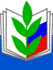 (9 апреля 2018 года)Воронежский обком профсоюза работников народного образования и науки РФ.Руководителям образовательных организаций,специалистам по охране труда,председателям рай(гор)комов профсоюза.Как подготовиться к специальной оценке условий труда и оптимизировать затраты на её проведение.Чтобы провести специальную оценку условий труда (далее – СОУТ), работодатель создает комиссию - в соответствии со ст. 9 Закона от 28.12.2013 г. №426-ФЗ. Комиссия по СОУТ должна состоять из нечетного числа членов. В состав комиссии включают представителей работодателя, в том числе специалиста по охране труда, представителей выборного органа первичной профсоюзной организации. Комиссию возглавляет работодатель или его представитель. Эксперты по проведению СОУТ в состав комиссии не входят. Порядок деятельности комиссии и ее состав утверждает работодатель.От того, насколько эффективно комиссия выполнит подготовительную работу, насколько аргументировано будет отстаивать свое мнение на каждом этапе СОУТ и по каждому рабочему месту, зависит объективность установленного класса условий труда. А это напрямую влияет на стоимость проведения СОУТ и затраты по ее итогам. Комиссия до начала выполнения работ утверждает перечень рабочих мест, на которых будет проводиться специальная оценка условий труда, с указанием аналогичных рабочих мест.Комиссия собирает информацию о количестве аналогичных рабочих мест в организации и признаков, по которым другие рабочие места не соответствуют определению аналогичности. Задача руководителей – по возможности предложить мероприятия, которые помогут сделать указанные места аналогичными.Аналогичными рабочими местами признаются рабочие места, которые расположены в одном или нескольких однотипных помещениях, оборудованных одинаковыми (однотипными) системами вентиляции, кондиционирования воздуха, отопления и освещения, на которых работники работают по одной и той же профессии, должности, специальности, осуществляют одинаковые трудовые функции в одинаковом режиме рабочего времени при ведении однотипного технологического процесса с использованием одинаковых производственного оборудования, инструментов, приспособлений, материалов и сырья и обеспечены одинаковыми средствами индивидуальной защиты. Это указано в части 6 статьи 9 Закона от 28 декабря 2013 г. № 426-ФЗ «О специальной оценке условий труда».Особенности проведения СОУТ на отдельных рабочих местах.1. При выявлении аналогичных рабочих мест, СОУТ проводится в отношении 20 процентов от их общего числа (но не менее, чем двух рабочих мест) и ее результаты применяются ко всем аналогичным рабочим местам.2. На аналогичные рабочие места заполняется одна карта специальной оценки условий труда.3. В отношении аналогичных рабочих мест разрабатывается единый перечень мероприятий по улучшению условий и охраны труда работников.Если работодатель намерен заявить рабочие места в качестве аналогичных, то до начала СОУТ нужно привести в порядок все локальные документы, подтверждающие признаки аналогичности рабочих мест. Должности, профессии и специальности работников должны называться в них одинаково. Руководители образовательных организаций допускают ошибку, указывая в штатном расписании и трудовой книжке должность «учитель географии», «учитель истории» и т.д., вместо «учитель». Если в штатном расписании указаны «учитель английского языка», «учитель немецкого языка», то эти рабочие места уже не будут аналогичными. В штатном расписании, трудовой книжке, перечне рабочих мест подлежащих СОУТ должности и специальности должны называться в соответствии с  приказом МЗСР от 26 августа 2010г. №761н «Об утверждении единого квалификационного справочника должностей руководителей, специалистов и служащих, раздел «Квалификационные характеристики работников образования». Работники должны быть проинформированы об их правах и обязанностях в части  проведения СОУТ.Перед началом СОУТ работников знакомят с правами и обязанностями всех участников процедуры, с характерными для конкретной организации особенностями установления классов условий труда, с порядком предоставления гарантий и компенсаций.Работодатель информирует работников о том, что их ждет после СОУТ. Важно, чтобы изменение ранее установленного на рабочем месте класса условий труда и вызванная этим отмена компенсаций не стали для работника неожиданностью. В противном случае, после проведения СОУТ лишившиеся компенсаций работники начинают обжаловать результаты СОУТ в суде. Таких случаев уже много. При этом одно из оснований для принятия судом решения в пользу работника – несоблюдение работодателем процедуры взаимодействия с работником в ходе СОУТ.Пример: Работодатель не обеспечил присутствие работника на рабочем месте при проведении СОУТ. Результат – суд принял сторону работника.Комиссия разрабатывает график проведения СОУТ.К этому документу не установлено никаких законодательных требований, его можно составить по своему усмотрению.График проведения СОУТ, как правило, учитывает:количество рабочих мест, подлежащих СОУТ;наличие рабочих мест, на которых СОУТ должна быть проведена незамедлительно;перечень вредных или опасных производственных факторов, подлежащих исследованиям, испытаниям и измерениям;финансовые возможности организации.	Техническая инспекция труда Воронежской областной организации Профсоюза работников народного образования и науки РФ                                         *************Исп. Корельский П.М. – технический инспектор труда областной организации Профсоюза8(473) 252-19-42Воронежский обком профсоюзаработников народного образования и науки РФ